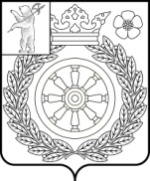 АДМИНИСТРАЦИЯ ВЕЛИКОСЕЛЬСКОГОСЕЛЬСКОГО ПОСЕЛЕНИЯПОСТАНОВЛЕНИЕ26.10.2021г.                № 154                            					О мерах по обеспечению безопасности людей на водных объектах в осенне-зимний период2021-2022 годов          В целях обеспечения безопасности людей и сокращения количества несчастных случаев на водных объектах на территории Великосельского сельского поселенияАДМИНИСТРАЦИЯ СЕЛЬСКОГО ПОСЕЛЕНИЯ  ПОСТАНОВЛЯЕТ:1. Запретить выход людей и выезд любых автотранспортных средств на ледовые покрытия и пожарные водоемы после ледостава.2. Рекомендовать руководителям учреждений и организаций осуществляющим свою деятельность на территории Великосельского сельского поселения:2.1. Организовать разъяснительную работу о правилах поведения на воде с целью предотвращения несчастных случаев среди населения на водных объектах в осенне-зимний период 2021 -2022 годов. 3. Назначить ответственным за обеспечение безопасности людей на водных объектах  ведущего специалиста организационного отдела Администрации Великосельского сельского поселения Молодкину Г.В.4. Ответственному за обеспечение безопасности людей на водных объектах Молодкиной Г.В.4.1. Разработать и утвердить план мероприятий по обеспечению безопасности людей на водных объектах в осенне-зимний период 2021-2022 годов.4.2. Обеспечить реализацию первичных мер безопасности на воде, осуществлять контроль мест массового отдыха населения.5. Контроль за исполнением постановления возложить на заместителя Главы Администрации Великосельского сельского поселения А.А. Малкову      6.Постановление опубликовать в районной газете «Гаврилов-Ямский вестник» и на официальном сайте Администрации Великосельского сельского поселения.7. Постановление вступает в силу с момента подписания.Глава  администрации Великосельскогосельского поселения			                                                                    В.И.Водопьянов	  Приложение № 1 к  Постановлению№ 154 от 26.10.2021г.ПЛАНмероприятий по обеспечению безопасности людей на водных объектах  в    осенне-зимний период 2021-2022 годы.№ п/пНаименование мероприятийДата выполненияОтветственные за выполнение1.Провести анализ случаев гибели людей на воде за 2020-21г., причины гибели довести до населения. до 20 ноябряМолодкина Г.В.2.Установить места, где запрещается массовый отдых населения и выход на лед, обозначить их на местности знаками безопасности в соответствии с правилами охраны жизни людей на водных объектах ЯОПосле ледоставаМолодкина Г.В.3.Организовать профилактическую работу по предупреждению несчастных случаев с людьми на воде, в учебных заведениях, организациях.В течении всего зимнего периодаШколы, учебные заведения4.Согласовать вопросы взаимодействия с должностными лицами общественной безопасности РОВД осуществление административной практики в местах массового отдыхаВ течении зимнего периодаМолодкина Г.В.5.Организовать контроль за выполнением мероприятий по обеспечению безопасности людей на водных объектах В течении зимнего периодаМолодкина Г.В.